Lymphocyte-to-monocyte Ratio and Risk of Hemorrhagic Transformation in Patients with Acute Ischemic StrokeQuhong Song1, Ruosu Pan2, Yuxi Jin2, Yanan Wang1, Yajun Cheng1, Junfeng Liu1, Bo Wu1* and Ming Liu1*1Department of Neurology, West China Hospital, Sichuan University, No.37 Guo Xue Xiang, Chengdu, 610041, Sichuan Province, China 2West China School of Medicine, Sichuan University, No.17 Section 3, People's South Road, Chengdu, 610041, Sichuan Province, China * Correspondence to Professor Ming Liu, Department of Neurology, West China Hospital, Sichuan University, No.37 Guo Xue Xiang, Chengdu, 610041, Sichuan Province, China (Tel: +86 18980601671; Fax: +86 02885423551; E-mail: wyplmh@hotmail.com), or Professor Bo Wu, Department of Neurology, West China Hospital, Sichuan University, No.37 Guo Xue Xiang, Chengdu, 610041, Sichuan Province, China (Tel: +86 18980602142; Fax: +86 02885423551; Email dragonwb@126.com).Supplementary Table 1 Demographic and clinical characteristics of the included and excluded patientsAF, atrial fibrillation; TIA, transient ischemic attack; NIHSS, National Institutes of Health Stroke Scale; SBP, systolic blood pressure; DBP, diastolic blood pressure; PLR, platelet-to-lymphocyte ratio; LMR, lymphocyte-to-monocyte ratio; SD, standard deviation; IQR, interquartile range; a Mann-Whitney U test;Supplementary Table 2 Characteristics of patients with and without PHPH, parenchymal hematoma; AF, atrial fibrillation; TIA, transient ischemic attack; NIHSS, National Institutes of Health Stroke Scale; SBP, systolic blood pressure; DBP, diastolic blood pressure; PLR, platelet-to-lymphocyte ratio; LMR, lymphocyte-to-monocyte ratio; TOAST, Trial of ORG 10172 in Acute Stroke Treatment; SD, standard deviation; IQR, interquartile range; Reperfusion therapy refers to thrombosis and endovascular therapy. For LMR levels: Tertile 1: ≤3.116, Tertile 2: 3.117-4.760, Tertile 3: ≥4.761.a Mann-Whitney U test;Supplementary Table 3 Multivariate logistic analysis to identify the association between LMR levels and PHPH, parenchymal hematoma; LMR, lymphocyte-to-monocyte ratio; OR, odds ratio; CI, confidence interval; Model 1 adjusted for age and sex; Model 2, Model 1+ time from stroke onset to admission, platelet, systolic blood pressure, atrial fibrillation, previous antiplatelet, baseline NIHSS score and TOAST classification; Model 3, Model 2+antiplatelet, lipid-lowering, anticoagulant and reperfusion therapy after admission. For LMR levels: Tertile 1: ≤3.116, Tertile 2: 3.117-4.760, Tertile 3: ≥4.761.Supplementary Table 4 Baseline characteristics of the previous studies on LMR in patients with strokeAIS: acute ischemic stroke; LMR, lymphocyte to monocyte ratio; IQR, interquartile range; NA, not available; mRS, modified Rankin Scale; sICH, symptomatic intracranial hemorrhage; ND, neurological deterioration.Supplementary Figure 1 LMR levels in patients grouped by onset to admission time.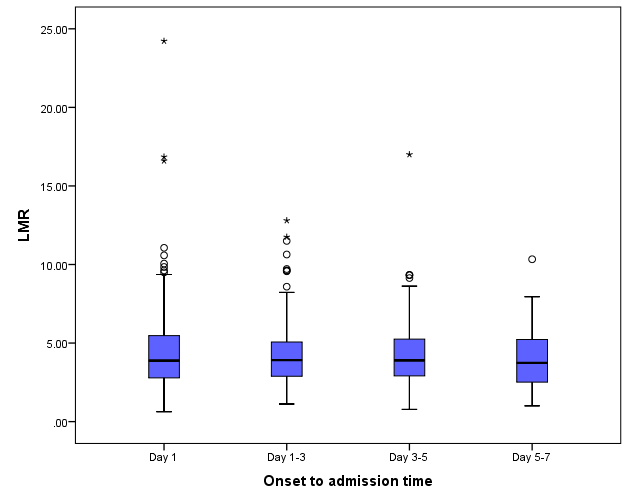 Supplementary Figure 2 LMR levels in different HT subtypes classified according to the European Cooperative Acute Stroke Study (ECASS) criteria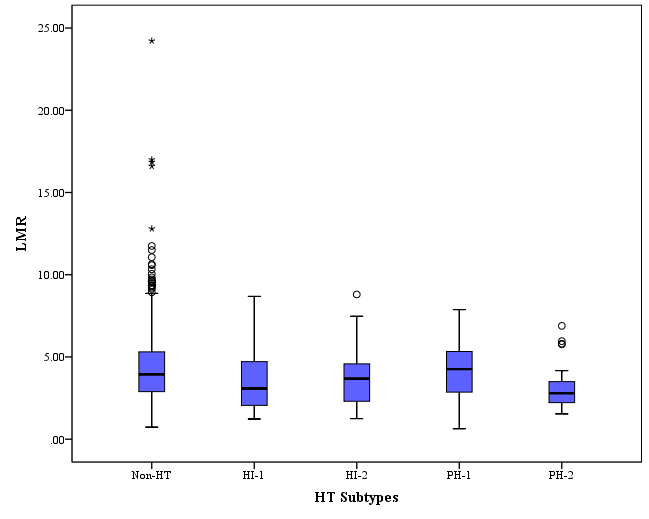 CharacteristicsPatients includedN=1005Patients excludedN=338PHealthy controlsn=100Age, mean (SD )63.0 (14.6)65.1 (13.6)0.12564.8 (15.9)Male, n (%)651 (64.8)204 (60.4)0.14460 (60.0)Hypertension, n (%)523 (52.0)190 (56.2)0.184Diabetes, n (%)231 (23.0)63 (18.6)0.095Dyslipidemia, n (%)39 (3.9)10 (3.0)0.434AF, n (%)91 (9.1)53 (15.7)0.001Prior stroke or TIA, n (%)175 (17.4)60 (17.8)0.887Smoking, n (%)432 (43.0)127 (37.6)0.081Alcohol consumption, n (%)321 (31.9)86 (25.4)0.025Baseline NIHSS, median (IQR )4 (2-9)10 (4-17)<0.001aSBP, mmHg, mean (SD )146.18 (23.57)142.04 (22.87)0.005DBP, mmHg, mean (SD )85.78 (14.41)82.48 (14.43)<0.001Platelet, mean (SD )176.03 (63.46)172.55 (92.97)0.523Lymphocyte, mean (SD )1.51 (0.68)1.32 (0.64)<0.001Monocyte, mean (SD )0.40 (0.18)0.45 (0.19)<0.001PLR, mean (SD )137.40 (78.13)154.28 (104.80)0.002LMR, median (IQR )3.89 (2.81-5.30)2.89 (2.07-4.20)<0.001a4.36 (3.16-5.59)Glucose, mmol/L, mean (SD )8.09 (3.61)7.87 (3.09)0.302Creatinine, umol/L, mean (SD )81.69 (46.70)82.33 (37.48)0.820CharacteristicsWithout PHN=957With PHN=48PAge, mean (SD )62.8 (14.7)66.7 (13.4)0.073Male, n (%)627 (65.5)24 (50.0)0.028Time from stroke onset to admission, hours, median (IQR)48 (10-96)	9.5 (4-48)0.002Hypertension, n (%)505 (52.8)18 (37.5)0.039Diabetes, n (%)222 (23.2)9 (18.8)0.475Dyslipidemia, n (%)39 (4.1)0 (0.0)0.297AF, n (%)80 (8.4)11 (22.9)0.002Prior stroke or TIA, n (%)169 (17.7)6 (12.5)0.358Previous antiplatelet, n (%)71 (7.4)3 (6.3)0.797Smoking, n (%)416 (43.5)16 (33.3)0.166Alcohol consumption, n (%)309 (32.3)12 (25.0)0.291Baseline NIHSS, median (IQR )4 (2-9)11 (8-17)<0.001aSBP, mmHg, mean (SD )146.47 (23.70)140.54 (20.38)0.089DBP, mmHg, mean (SD )85.78 (14.40)85.81 (14.80)0.988Platelet, mean (SD )176.80 (63.19)160.85 (67.44)0.089Lymphocyte, mean (SD )1.53 (0.68)1.31 (0.61)0.028Monocyte, mean (SD )0.40 (0. 18)0.40 (0.19)0.954PLR, mean (SD )136.88 (77.76)147.61 (85.55)0.354LMR, median (IQR )3.91 (2.86-5.30)3.28 (2.27-4.54)0.030aLMR tertiles 0.069 1st tertile, n (%)308 (93.1)23 (6.9)2nd tertile, n (%)329 (95.9)14 (4.1)3rd tertile, n (%)320 (96.7)11 (3.3)Glucose, mmol/L, mean (SD )8.10 (3.67)7.85 (2.01)0.420Creatinine, umol/L, mean (SD )82.09 (47.28)73.81 (32.58)0.231TOAST classification, n (%)<0.001Large-artery atherosclerosis317 (33.1)12 (25.0)Small-artery occlusion246 (25.7)1 (2.1)Cardio-embolism142 (14.8)22 (45.8)Undetermined etiology220 (23.0)11 (22.9)Other etiology32 (3.3)2 (4.2)Treatment after admission, n (%)Antiplatelet916 (95.7)36 75.0)<0.001Lipid lowering916 (95.7)42 (87.5)0.023Anticoagulant94 (9.8)10 (20.8)0.028Reperfusion therapy61 (6.4)13 (27.1)<0.001Unadjusted Model 1 Model 2 Model 3OR (95%CI)POR (95%CI)POR (95%CI)POR (95%CI)PLMR per1-unit increase 0.830 (0.699-0.986)0.0340.802 (0.673-0.956)0.0140.853 (0.720-1.010)0.0660.860 (0.727-1.017)0.078LMR Tertile 1ReferenceReferenceReferenceReferenceTertile 20.570 (0.288-1.127)0.1060.549 (0.275-1.094)0.0880.689 (0.333-1.4230.3140.698 (0.326-1.494)0.354Tertile 30.460 (0.221-0.960)0.0390.407 (0.192-0.862)0.0190.512(0.233-1.126)0.0960.562 (0.249-1.268)0.165AuthorPatientsOnset to admission time Sample sizeTime of blood collection Average age (y)Male (%)LMR, median(IQR)Outcome Park (2017)AISWithin 24h102Day 1 and day 76353(52.0%)Day1:Excellent outcome group: 4.58 ±3.18, non- Excellent outcome group: 3.91±1.86;Day7:Excellent outcome group: 3.89 ±1.83, non- Excellent outcome group: 2.72±1.32;3-month excellent outcome (mRS 0-1), post-stroke infection (pneumonia and urinary tract infectionRen (2017)AIS with thrombolysisMedian(IQR):2.5(2.0-3.0) h108On admission5676(70.4%)3.5(2.5-5.4)Stroke severity, 3-month adverse prognosis (mRS ≥3), sICH (10.2%)Ren (2017)AISWithin 72h512Within 24h after admission61314(61.3%)3.8(2.5-5.4)Stroke severity, 3-month poor outcome (mRS ≥3),Switonska (2019)AISNA58Within 24h after interventions or after stroke diagnosis6729(50.0%)NAStroke severity, ischemic stroke comorbiditiesQi (2018)Spontaneous intracerebral hemorrhageNA558Within 24h after stroke onset 57.6368(65.9%)Neurological deterioration (ND) group: 2.06±1.95, Non-ND group: 3.49±2.37Neurological deterioration, 3-month mortalityLi (2018)Cerebral venous sinus thrombosis NA228Within 12h after admission35.294(41.2%)Poor outcome group: 2.3±1.2, good outcome group: 3.2±1.8Poor outcomes and death (mRS 3-6)